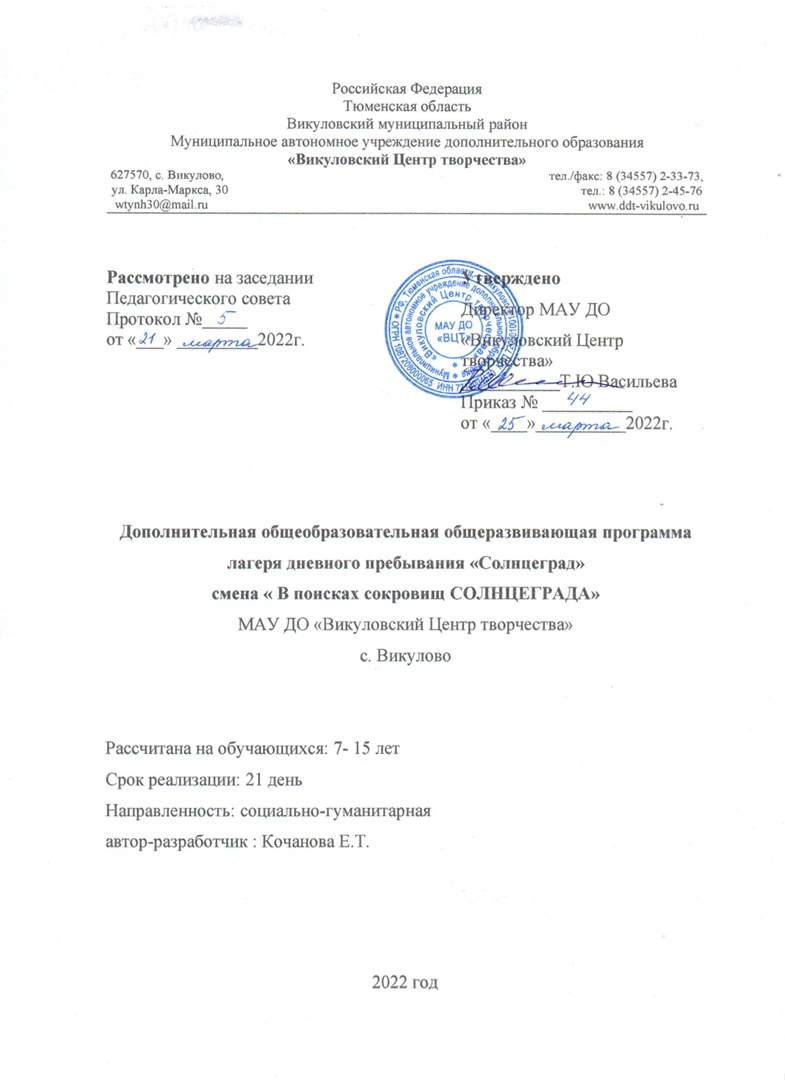 ОглавлениеПаспорт программы…………………………………………………..        3 стр.Пояснительная записка………………………………………………         8 стр.Содержание программы………………………………………………      18 стр.Учебный план………………………………………………………….      25 стр.Календарный учебный график………………………………………       26 стр.Рабочая программа …………..………………………………………       27 стр.Механизм  реализации программы…………………………………        31 стр.Условия реализации программы……………………………………        33 стр.Оценочный материал…………………………………………………       35 стр.Требования по технике безопасности………………………………        36 стр.Список литературы……………………………………………………      38 стр.Рабочая программа воспитания ……………………………………..      39 стр.Календарный план воспитательной работы……………………….         40 стр.Приложение…………………………………………………………….     42 стр.Паспорт Программы.Пояснительная записка.Лагерь – это место, где каждый ребенокможет состояться как уникальная личность…Лагерь – это большая, умная Игра,которая помогает детям радоваться жизни,праздновать жизнь практически ежечасно.С.А. Шмаков	Летние каникулы – неотъемлемая часть счастливого детства! Для каждого школьника летние каникулы – это долгожданная пора беззаботного отдыха, когда не нужно думать об уроках, школьной форме, домашних заданиях и отметках; пора свободного времяпрепровождения! 	Лето – активная социализация учащихся, расширения личностного образовательного пространства, вовлечения детей в новые социальные связи, удовлетворения индивидуальных интересов и потребностей.Именно поэтому обеспечение занятости школьников в период летних каникул является приоритетным направлением государственной политики в области образования детей и подростков.Условия летнего оздоровительного отдыха  детей с дневным пребыванием уникальны  с точки зрения организации самостоятельной жизнедеятельности личности в свободное время. Летний отдых сегодня – это наилучшая время для общения с природой, обогащения духовного мира и интеллекта ребёнка, постоянная смена впечатлений, встреча с  позитивным неизвестным, поле для творческого развития  детей и подростков.Содержанием летнего досуга должен стать активно организованный отдых детей, способствующий снятию физического и психологического напряжения детского организма.Именно в лагере ребенок заполняет свое свободное время полезными делами. Досуг, игры, развлечения, различные  мероприятия  в этой социальной среде  побуждают ребенка к приобретению новых знаний, к серьёзным размышлениям, несут познавательный характер.Для организации оздоровления и занятости   детей и подростков  в летнее  время    разработана  дополнительная общеобразовательная общеразвивающая  программа летней профильной смены «В поисках сокровищ СОЛНЦЕГРАДА» лагеря с дневным пребыванием «Солнцеград» (далее – Программа). Программа имеет социально-гуманитарную направленность.	Основные нормативно-правовые документы, регламентирующие реализацию данной Программы:Федеральный закон от 29 декабря 2012 г. № 273-ФЗ «Об образовании в Российской Федерации» (с изм. на 30.12.2021 г.);Федеральный   закон    от    22    июля    2008    года    №123-ФЗ «Технический регламент о требованиях пожарной безопасности» (с изм. на 31.04.2021г);Федеральный закон от 29 декабря 2010 года №436-ФЗ «О защите детей от информации, причиняющей вред их здоровью и развитию» (с изм. на 31.07.2020г.);Указ Президента РФ от 29 мая 2017 г. № 240 «Об объявлении в Российской Федерации Десятилетия детства на 2018 – 2027 годы;Распоряжение Правительства РФ от 23 января 2021 г. № 122-р «Об утверждении плана основных мероприятий, проводимых в рамках Десятилетия детства, на период до 2027 года»;Приказ Минобрнауки РФ от 9 ноября 2018 г. № 196 «Об утверждении порядка организации и осуществления образовательной деятельности по дополнительным общеобразовательным программам» (ред. от 30.09.2020г №533);Постановление Главного государственного санитарного врача Р Ф от 21.03.2022 № 9 "О внесении изменении в санитарно-эпидемиологические правила СП 3.1/2.4.3598-20;Письмо Министерства просвещения РФ от 17 мая 2021 г. № 2.4 0242-21 «О направлении методических рекомендаций по обеспечению организации отдыха и оздоровления детей»;Письмо Минобрнауки РФ от 30 ноября 2015 года № 09-3388 «О направлении Методических рекомендаций по организации лагерей и форумов, предусматривающих совместное пребывание детей с ограниченными возможностями здоровья и их сверстников»; Письмо Минобрнауки РФ от 31.03.2011 № 06-614 «О направлении рекомендаций» (вместе с «Рекомендациями по порядку проведения смен в учреждениях отдыха и оздоровления детей и подростков»);Распоряжение Правительства Тюменской области от 10.12.2021 года № 1124 - рп «Об организации детской оздоровительной кампании в Тюменской области в 2022 году»;Постановление Правительства Тюменской области от 20 февраля 2020 г. № 63-п «О внесении изменений в постановление от 28.12.2012 № 567- п «Об организации отдыха и оздоровления детей в организациях отдыха и оздоровления Тюменской области»;Приказ Департамента социального развития Тюменской области приказ №575-п от 29.12.2021. «Об определении уполномоченной организации в Тюменской области по организации отдыха и оздоровления детей в 2022 году»;Положение о дополнительной общеобразовательной общеразвивающей программе МАУ ДО «Викуловский Центр творчества» (Приказ от 13.01.2021 № 2/2);Положение об организации детского оздоровительного лагеря с дневным пребыванием детей «Солнцеград» МАУ ДО «Викуловский Центр творчества» (Приказ от 06.09.2019 № 38).Актуальность  Программы. 	С развитием современных технологий мы совершенно разучились дружить, общаться со сверстниками. Ведь теперь, чтобы пообщаться с человеком, совершенно необязательно прикладывать много усилий – достаточно пары кликов. Вместо разговоров с теми, кто рядом с нами, мы читаем-смотрим-слушаем о событиях, не имеющих к нам никакого отношения. Это приводит к безразличию, мы разучиваемся понимать и сопереживать. Мы забыли, как выглядит настоящие общения, а не виртуальные.	Реализацией Программы мы хотим показать, как интересно можно организовать свой досуг через игру и развить в личности ребёнка социальные навыки общения, физическую активность. 	Адресат Программы.	Основной состав лагеря – это обучающиеся МАУ ДО «Викуловский Центр творчества» (далее Центр), дети из разных социальных категорий. Возраст детей – 7-15 лет. Деятельность воспитанников во время лагерной смены осуществляется в разновозрастных отрядах по 12 и 13 человек. Дети зачисляются в летний оздоровительный лагерь дневного пребывания «Солнцерад» на основании письменных заявлений родителей и при наличии медицинской справки о состоянии здоровья.	Сроки реализации программы. 	По продолжительности программа является краткосрочной, так как реализуется в течение лагерной смены. Продолжительность смены 21 день.	Новизна и оригинальность Программы. 	Данная программа предлагает ребятам не только оздоровительный досуг, но и образовательную деятельность. Для ребят представлено на выбор три образовательных модуля: ДПИ, конструирование и опытническая деятельность.	Педагогическая целесообразность. 	Как известно, лучший способ сделать отдых ярким, полезным и незабываемым – это отправиться в путешествие. Любое путешествие сопряжено с приключениями и, с  тайнами и загадками, которые, как волшебные двери, открывают перед детьми новые грани окружающего мира. Но самые главные загадки, это загадка  каждого из детей. Разгадав загадки личности ребёнка, педагог сможет оказать влияние на формирование и развитие  личностных качеств ребёнка, помочь в адаптации в коллективе и творчестве.Цель программы: сохранение и укрепление физического и психического здоровья  детей.Задачи Программы.Обучающие:формировать ЗУН в соответствии с выбранным образовательным модулем (ДПИ, конструирование, опытническая деятельность);формировать	 знания о культурном наследии страны, области и родного села;формировать знания о культуре здорового и безопасного образа жизни.Воспитательные:формировать привычку здорового образа  жизни;воспитывать чувства патриотизма, любви и гордости за достижения людей родной страны, края;воспитывать чувство взаимопомощи, любознательности, уважения к мнению другого человека, коллективизма;прививать трудолюбие, аккуратность, усидчивость и умение объективно оценивать результаты собственной деятельности;воспитывать у детей положительные морально-волевые качества;воспитывать социальную активность детей,  гражданские качества личности.Развивающие:развивать интерес	к познавательной деятельности;развивать духовно-нравственные ценности;развивать творческие способности;развивать  быстроту, ловкость, самостоятельность, находчивость,  доставляя  детям радость физической активности и самореализации; развивать	коммуникативные способности,  умения жить	в коллективе и  самоутверждаться.	Основная идея Программы. 	Программа – это сочетание отдыха, развития и привития навыков здорового образа жизни ребёнку. Формируя воспитательное пространство лагеря, в основу организации смены закладывается легенда, согласно которой все дети, посещающие лагерь, становятся жителями старого замка «СОЛНЦЕГРАД» – участниками  квест-игры со своими законами и правилами. Программа призвана создавать условия для позитивного общения, выражения себя в творчестве, новых открытиях, учит детей создавать праздник для себя и других. Игра придаёт эмоциональную окраску всему происходящему, создаёт атмосферу сотворчества, учит, помогает общаться, делится социальным опытом.Предполагаемые результаты: Предметные результаты:расширение знаний по предложенным образовательным модулям;расширение знаний о культурном наследии страны, края, родного села.Личностные результаты:проявление лидерских качеств и умений работать в команде;проявление желания к физической активности;проявление творческих способностей; проявление социальной активности детей, гражданских качеств личности.Метапредметные результаты:проявление	интереса	к	познавательной деятельности;сформированная	привычка	ведения здорового образа жизни;проявление коммуникативных способностей (сформированные умения жить в коллективе и самоутверждаться).Принципы реализации Программы. Принцип гуманизации отношений ˗ уважительные демократические отношения между взрослыми и детьми:˗ уважение и терпимость к мнению детей;˗ самоуправление в сфере досуга;˗ создание ситуаций успеха;˗ приобретение опыта организации коллективных дели самореализация в ней;˗ защита каждого члена коллектива от негативного проявления и вредных привычек;˗ создание  ситуаций,  требующих  принятия коллективного решения;˗ формирование чувства ответственности за принятое решение, за свои поступки и действия.	Принцип соответствия типа сотрудничества психологическим возрастным особенностям учащихся и типу ведущей деятельности. Результатом деятельности воспитательного характера в летнем лагере дневного пребывания «Солнцеград» является:˗ сотрудничество  ребенка  и  взрослого,  которое позволяет  воспитаннику  лагеря  почувствовать  себя творческой личностью.	Принцип дифференциации воспитания. Дифференциация в рамках летнего оздоровительного лагеря предполагает:˗ отбор содержания, форм и методов воспитания в  соотношении  с  индивидуально-психологическими особенностями детей;˗ создание возможности переключения с одного вида деятельности на другой в рамках смены (дня);˗ взаимосвязь всех мероприятий в рамках тематики дня;˗ активное участие детей во всех видах деятельности.		Принцип комплексности оздоровления и воспитания ребёнка Данный принцип может быть реализован при следующих условиях:˗ необходимо  чёткое  распределение  времени на организацию оздоровительной и воспитательной работы;˗ оценка  эффективности  пребывания  детей на площадке должна быть комплексной, учитывающей все группы поставленных задач.	Принцип гармонизации сущностных сил ребёнка, его интеллектуальной, физической, эмоционально-волевой сфер с учётом его индивидуальных и возрастных особенностей. Этот принцип может быть реализован при следующих условиях:˗ вариантности выбора способа реализации в различных видах деятельности;˗ сочетание форм работы, учитывающих возрастные особенности детей;˗ постоянной коррекции воздействий на каждого ребёнка с учётом изменений, происходящих в его организме и психике.	Принцип интегративно-гуманитарного подхода. Этот принцип определяет пять «граней»:˗ грань личностного восприятия («это затрагивает или может затрагивать лично меня»);˗ грань сопричастности («этого достигли ребята, это им нужно – значит, это доступно и нужно мне»);˗ грань глобального восприятия («это нужно знать всем – значит это важно и для меня; это относится к общечеловеческим ценностям»);˗ грань ориентации на консенсус («Я признаю за другим право иметь свою точку зрения, я могу поставить себя на место других, понять их проблемы»);˗ грань личной ответственности («я отвечаю за последствия своей деятельности для других людей и для природы»).	Принцип уважения и доверия. Этот принцип может быть реализован при следующих  условиях:˗ добровольного включения ребёнка в ту или иную деятельность;˗ доверие ребёнку в выборе средств достижения поставленной цели, в основном на вере в возможность каждого ребёнка и его собственной вере в достижении негативных последствий в процессе педагогического воздействия;˗ в учёте интересов учащихся, их индивидуальных вкусов.	Принцип открытости˗ Участие в процессе воспитания максимальногоколичества институтов и людей.Объективные факторы работы.	Модель лагеря имеет ряд объективных факторов, которые и определяют специфику работы Программы:Временный характер детского объединения;Разнообразная деятельность – насыщенность всего периода разноплановой интересной деятельностью делают пребывание в лагере очень привлекательным для детей, которые в силу своего возраста стремятся «попробовать всё и успеть везде». В лагере с дневным пребыванием предлагается самый разнообразный спектр занятий;Интенсивность освоения детьми различных видов деятельности – заинтересованность ребёнка каким-либо  делом  посредством  достижения  последующего определённого положительного результата. В этом смысле личностно-ориентированный  подход означает, что степень интенсивности должна быть адекватна индивидуальным возможностям человека;Изменение позиции ребёнка – своеобразное разрушение прежнего, подчас негативного, стереотипа поведения;Природно-климатическая  база  –  природное окружение, чистый воздух является важной составляющей успеха лагеря;Чёткий режим жизнедеятельности – максимальное использование природно-климатических факторов, рациональная организация всей жизнедеятельности детей.Социальные партнёры Программы:	Лагерь находится в тесном взаимодействии с иными организациями-партнерами (социальные партнеры): МАОУ «Викуловская СОШ № 1» (организация питания), МАУ ДО «ДЮСШ «Спринт» (посещение бассейна), МАУК «Центр культуры и досуга» (посещение музея, библиотеки).Формы и методы работы.	Игра. В основе общелагерных мероприятий лежат коллективные и массовые формы работы, направленные на оздоровление детей, воспитание культуры и развитие разносторонних увлечений и интересов детей. В ней формируется и проявляется потребность ребёнка воздействовать на мир. Коллективные игры сплачивают детей, способствуют формированию товарищеских отношений. Игры носят воспитывающий характер, направлены на развитие способностей и активность детей	Соревнование и конкурсы. Соревнования и конкурсы помогают детям становиться коллективом, способствуют развитию чувства командного духа, сопереживания и взаимопомощи, а так же способствуют включению одного коллектива в отношения с другими коллективами.	 Поручение. Чаще всего используют групповые и коллективные поручения, постоянные и временные. Поручения способствуют формированию общественной активности и при его выполнении ребёнок учиться включаться в общественные отношения.	Метод стимулирования деятельности – поощрение. Используются  как способ выражения положительной оценки деятельности коллектива. Виды поощрения: изменение обязанностей  (в органах самоуправления), изменения в правах, оценка (вручение грамот, призов, благодарностей).	Постановки перспектив (близкая и средняя). Дети постепенно осознают её и стремятся к её достижению.	Коллективно-творческие дела, в основе которых лежит идея содружества и коллективного творчества, и воспитательные дела. К ним можно отнести экологические дела, трудовые, физкультурные, социальные и эстетические.Механизм оценивание результатов реализации Программы.Для того чтобы Программа заработала, нужно создать такие условия, чтобы каждый участник процесса (взрослые и дети) нашел свое место, с удовольствием относился к обязанностям и поручениям, а также с радостью участвовал в предложенных мероприятиях. Для выполнения этих условиях разработаны следующие критерии эффективности:постановка реальных целей и планирование результатов Программы;динамика общего укрепления здоровья;удовлетворенность детей и взрослых предложенными формами работы;творческое сотрудничество взрослых и детей.Для отслеживания результативности Программы будут использованы:входная диагностика для изучения ожиданий детей от смены в лагере (анкета – Приложение 1);текущая диагностика пребывания в лагере, ощущений от время препровождения, эмоциональных состояний детей. Каждый день ребята заполняют  экран  настроения,  что  позволяет организовать индивидуальную работу с детьми;итоговая диагностика для изучения удовлетворенности от образовательного - воспитательного процесса в лагере  (анкета – Приложение 2);итоговое мероприятие – театрализованное представление «Прощание с замком СОЛНЦЕГРАД»;сравнительный анализ медицинских карт, обучающихся (отчет медицинского работника);итоговый анализ эффективности реализации Программы (на основе полученных результатов).Понятийный аппарат программы:СТАРИННЫЙ ЗАМОК «СОЛНЦЕГРАД» - здание Центра творчества.СТАРЕЦ ФУРА – хранитель сокровищницы – начальник лагеря.ПАСПАРТУ хранитель ключей — педагог-организатор.ВОЛШЕБНИКИ ЗАМКА – воспитатели.УЧАСТНИКИ КВЕСТ ИГРЫ – отдыхающие дети.КЕЛЬИ – отрядные комнаты.МЕТРО ТЕНЕЙ – лидер отряда.ЗОЛОТЫЕ МОНЕТЫ – личный зачёт ребёнка.КЛЮЧ – командный зачёт.ЛОБНОЕ МЕСТО- место подведение итогов.ТОТЕМ – символ отдыхающих детей.КЕЛЬЯ ВОЛШЕБСТВА- учебная комната для проведения мастер – классов.	Занятия творческих объединений организованы по принципу «вертушки». Ребятам предложено на выбор три образовательных модуля: ДПИ, конструирование и опытническая деятельность. Обучающие будут разбиты на три группы, каждая группа будет иметь возможность поочередно освоить все три дисциплины. Три дня в неделю будут организованы двухчасовые занятия по каждой из дисциплин. Итого за весь период смены ребенок может максимально освоить 18 часов по 3 дисциплинам.	Местом проведения лагерной смены «В поисках сокровищ СОЛНЕЦЕГРАДА» является МАУ ДО «Викуловский Центр творчества», расположенный по адресу Тюменская область, Викуловский район, с. Викулово, К-Маркса, д. 30. Содержание программы.	Игровая модель построена на основе сюжета телевизионной игры «Форт Боярд», согласно которого все дети становятся жителями старинного замка и искателями сокровищницы. Здание Центра превращается в старинный замок «СОЛНЦЕГРАД», со своими тайнами и загадками, хранят эти тайны жители замка старец Фура, его помощник Паспарту и Волшебники замка.	Много лет старинный замок хранит тайну потерянных сокровищ «СОЛНЦЕГРАДА». Эту тайну смогут открыть лишь те, кто выдержит различные физические и интеллектуальные испытания. Жители замка на протяжении всего пребывания в лагере выполняют задания старца Фура.  После успешного выполнения заданий старца отряд получает золотые монеты, в конце дня  на лобном месте Паспарту, после  подсчёта  монет, вручает отрядам ключ и часть карты ведущей в сокровищницу. Не достающие детали карты будут разыгрываться на аукционе! Когда ребята откроют сокровищницу, они узнают, что настоящее сокровище – это дружба, которую ни за какие деньги нельзя купить!	Умный старец Фура приготовил для ребят множества испытаний, для того что бы ребята научились дружить, общаться и помогать друг другу в трудную минуту!	В процессе реализации игровой модели для ребят ежедневно организованы мероприятия по различным направлениям деятельности.	Образовательная деятельность: реализация трех образовательных модулей на выбор (ДПИ, конструирование, опытническая деятельность). 	Духовно-нравственное, патриотическое воспитание и формирование общей культуры реализуется посредством организации экскурсий в музей, библиотеку; участия в митинге (22.06.2022), народных гуляний, тематических викторин, бесед внутри отрядов, игр на сплочение коллектива. 	Формирование культуры здорового и безопасного образа жизни реализуется посредством утренних зарядок, построений, бесед о ЗОЖ, организацией викторий, профилактических акций, эстафет, подвижных игр. 	Формирование и развитие творческих способностей реализуется посредством организации концертов, музыкальных игр, выставки, бала, шоу, театрализации, творческих проектов. План-сетка занятий и мероприятийРежим дня в лагере.Учебный план ПрограммыКалендарный учебный график ПрограммыРабочая программа дополнительной общеобразовательной общеразвивающей программы лагеря дневного пребывания «Солнцеград» смена «В поисках сокровищ СОЛНЦЕГРАДА» (Искатели 1,2,3)  (далее — Рабочая программа)	Данная рабочая программа направлена на достижение основной цели Программы - сохранение и укрепление физического и психического здоровья  детей. Наряду с воспитательными мероприятиями различного направления ребята получают возможность познакомиться с тремя образовательными модулями, которые имеют разную направленность (художественная, техническая и естественнонаучная), но они удачно интегрированы в единую социально-гуманитарную направленность. Образовательные модули способствуют формированию новых ЗУН, формированию знаний о культурном наследии страны, области и родного села, воспитывают чувства патриотизма, любви и гордости за достижения людей родной страны, края, воспитывают чувство взаимопомощи, любознательности, уважения к мнению другого человека, коллективизма, прививают трудолюбие, аккуратность, усидчивость и умение объективно оценивать результаты собственной деятельности, воспитывают у ребят положительные морально-волевые качества, воспитывают социальную активность ребят и гражданские качества личности, развивают духовно-нравственные ценности, развивают	коммуникативные способности,  умения жить в коллективе и  самоутверждаться.Календарно-тематическое планирование рабочей программы дополнительной общеобразовательной общеразвивающей программы лагеря дневного пребывания «Солнцеград» смена «В поисках сокровищ СОЛНЦЕГРАДА» (Искатели 1,2,3)Дисциплина «Опытническая деятельность»Возраст учащихся: 7-15 летПедагог дополнительного образования: Жукова Марина АлександровнаКоличество часов:Всего 6 часов; в неделю 2 часа.Дисциплина «Конструирование»Возраст учащихся: 7-15 летПедагог дополнительного образования: Котлярова Надежда АнатольевнаКоличество часов:Всего 6 часов; в неделю 2 часа.Дисциплина «ДПИ»Возраст учащихся: 7-15 летПедагог дополнительного образования: Гаврилова Татьяна АлександровнаКоличество часов:Всего 6 часов; в неделю 2 часа.Механизм   реализации ПрограммыЭтапы реализации программы:Подготовительный. Деятельностью этого этапа является:разработка программы;подготовка к деятельности по реализации программы;подбор кадров;проведение совещаний для работников лагеря;подготовка методических материалов;комплектование отрядов.Основной.	Основной	этап	включает:реализация программы;знакомство с детьми, выявление их интересов и желаний, проведение вводной диагностики (заполнение анкет);включение детей в коллективно-творческую деятельность, создание условий для развития самостоятельности и творчества у детей;образовательная деятельность по дисциплинам;организация	мероприятий,	направленных	на   сплочение детского  коллектива;проведение текущей диагностики.Заключительный:подведение	итогов	работы	лагеря	(наглядная демонстрация  достижений детей);проведение итоговой диагностики и анализ результатов деятельности;анализ предложений детей, родителей, педагогов по деятельности летнего профильного лагеря в будущем.Модель управления Программой и внешнего взаимодействия:Общее руководство и контроль за ходом реализации программы осуществляет начальник лагеря, который обеспечивает реализацию программы и производит контроль и оценку реализации этапов программы. Начальник лагеря организует информационное и методическое обеспечение по ходу реализации программы. Лагерь находится в тесном взаимодействии с иными     организациями-партнерами     (социальные     партнеры):     МАОУ «Викуловская СОШ № 1» (организация питания), МАУ ДО «ДЮСШ «Спринт» (посещение бассейна), МАУК «Центр культуры и досуга» (посещение музея, библиотеки).Условия реализации Программы.Финансово-экономическое обеспечение программы: средства муниципального бюджета, средства родителей (софинансирование), средства учреждения.Кадровые обеспечение программы:В соответствие со штатным расписанием в реализации программы участвуют:начальник лагеря - 1 единица;педагог-организатор - 1 единица;организатор физкультурно-спортивной работы - 1 единица;медицинский работник - 1 единица;воспитатели отряда - 3 единицы;педагоги дополнительного образования - 3 единицы.Материально- техническое обеспечение программы:комната отдыха;бассейн;спортивная площадка;кабинеты;хозяйственный инвентарь;канцелярские принадлежности;компьютеры с выходом в Интернет.Оценочные материалы ПрограммыУровень достижения заявленных в программе результатов (предметные результаты) можно определить по результатам итоговой аттестации по образовательным предметам (ДПИ, конструирование, опытническая деятельность). По результатам анкет можно определит уровень достижения метапредметных и личностных результатов.В процессе реализации программы будет проведена диагностика (входная, текущая, итоговая). По результатам тестирования проводится анализ на основании, которого можно будет определить уровень удовлетворенности детей от участия в программе.Качество организуемой деятельности можно будет определить на основании анализа проведенных мероприятий.Требования по технике безопасности в процессе реализации программыВсеми участниками лагерной смены соблюдаются общие требования безопасности:В лагерь	допускаются дети, прошедшие медицинский осмотр и инструктаж по технике безопасности.необходимо соблюдать режим дня лагеря, общие санитарно- гигиенические нормы (умываться, причесываться, принимать душ, одеваться по погоде и т.д.).Каждый ребенок (подросток) обязан соблюдать все установленные в лагере правила, в том числе правила противопожарной безопасности, правила проведения экскурсий.Ребенок (подросток) обязан быть вместе с отрядом. При необходимости отлучиться обязательно разрешение своего воспитателя.Выход за территорию лагеря допускается только с разрешения начальника смены (или директора) и только в сопровождении воспитателя.Каждый ребенок (подросток) и сотрудник лагеря должен беречь зеленые насаждения на территории лагеря, соблюдать чистоту.В случае ухудшения самочувствия необходимо сообщить воспитателю.В лагере запрещается курить и употреблять спиртные напитки.Необходимо бережно относиться к личному имуществу и имуществу лагеря.Правила противопожарной безопасности:Необходимо знать план эвакуации. В случае обнаружения признаков возгорания незамедлительно покинуть здание и сообщить любому взрослому.Запрещается разводить огонь в помещениях, на территории лагеря.Не разрешается пользоваться электроприборами без разрешения воспитателя.Правила поведения во время массовых мероприятий:При проведении массовых мероприятий следует находиться вместе с отрядом. Отойти можно только в сопровождении в воспитателя.Мероприятия следует посещать в соответствующей одежде и обуви. Если это не предполагается сценарием.При проведении массовых мероприятий на открытых площадках в солнечную погоду обязательно наличие головного убора и питьевой воды.Правила поведения во время пешеходных прогулок (экскурсий):К пешеходным экскурсиям допускаются дети (подростки) в соответствующей форме одежды: закрытая удобная обувь, головной убор, при необходимости длинные брюки и рубашки (кофты) с длинными рукавами.Во время прогулки, экскурсии следует находиться с отрядом, не разбредаться. Не разрешается отходить от маршрута.При переходе через проезжую часть соблюдать правила дорожного движения, четко выполняя указания воспитателя.Требования охраны труда при работе в творческих объединениях лагеря:Перед началом работы творческого объединения педагог дополнительного образования обязан провести инструктаж по технике безопасности.Список литературыАфанасьев С.П. Коморин С.В. - Что делать с детьми в загородном лагере, М.: 2009.Безруких, М.М., Филиппова, Т.А., Макеева, А.Г. Две недели в лагере здоровья. [Текст]:/ М.М., Безруких, Т.А. Филиппова, А.Г. Макеева.– М.: ОЛМА–ПРЕСС, 2018.Гончарова Е.И., Савченко Е.В. Школьный летний лагерь. М.Вако, 2004.Григоренко Ю.Н., Кострецова У.Ю., Кипарис-2: Учебное пособие по организации детского досуга в детских оздоровительных лагерях и школе. – М.: Педагогическое общество России, 2002.Гузенко А.П. Как сделать отдых детей незабываемым праздником. Волгоград: Учитель, 2007Жиренко О. Е. Мир праздников, шоу, викторин, - М.:«5» за знания, 2008 г.Зайцева О.В., Карпова Е.В. На досуге: игры в школе, дома, во дворе. Ярославль, Академия развития, 1997.Кулаченко М.П. Учебник для вожатого. – Ростов на Дону: Феникс, 2008.Лобачёва С.И., Великородная В.А. Загородный летний лагерь. – М.: ВАКО, 2008 г.Лобачева С.И. Организация досуговых, творческих и игровых мероприятий в летнем лагере. Москва: ВАКО, 2007 г..Соколова Н. В. Лето, каникулы – путь к успеху: сборник программ и игр для детей и подростков в условиях детского оздоровительного лагеря, - О.: «Детство», 2009 г.Титов С.В. Здравствуй, лето! - Волгоград, Учитель,2007 г.Трепетунова Л.И. и др. Летний оздоровительный лагерь: массовые мероприятия. – Волгоград: Учитель – 2007г.Филиппенко Е.В. Нескучные каникулы – игры и конкурсы в школе и загородном лагере. Ярославль, Академия развития, 2005. https://www.fortboyard.ru/Рабочая программа воспитанияЦель воспитательной программы: создание единого воспитательного пространства для развития, саморазвития и самореализации личности психически и физически здоровой, гуманной, духовной и свободной, социально мобильной, востребованной в современном обществе.Для реализации этой цели предстоит решать следующие задачи:- приобщение детей к общечеловеческим ценностям, формирование у них основ культуры и общения, умений построения межличностных отношений;- привлечение обучающихся к здоровому образу жизни, формирование осознания здоровья, как одной из главных жизненных ценностей;- способствовать формированию гражданского самосознания, ответственности за судьбу Родины, любви к своему краю;- способствовать развитию празднично-игровой культуры детей в современных социальных условиях;- использование новых художественно-педагогических форм, методы и технологий проведения праздничных программ;- способствовать сохранению народных праздничных традиций своей страны;- создание условий для творческой самореализации детей.Основные направления воспитательной работы в лагере:духовно – нравственное, гражданско-патриотического воспитания, формирования общей культуры;формирования культуры здорового и безопасного образа жизни;формирования и развития творческих способностей.Каждое направление имеет  свою цель, задачи и сетку мероприятий.Календарный план воспитательной работыПриложение 1Диагностический материалВводная диагностика. Начало смены. Выяснение пожеланий и предпочтений, первичное выяснение психологического климата в детских коллективах: анкетирование, беседы в отрядах, планерки администрации лагеря и воспитателей.Вводная диагностика (на 2 день смены)Бывал(а) ли ты в других лагерях, если да, то, что тебе в них понравилось, а что	нет?С каким настроением ты приехал(а) в лагерь :а) восторженное, активноеб) радостное, теплое в) светлое, приятное г) спокойное, ровное д) грустное, печальноее) тревожное, тоскливоеж) состояние крайней неудовлетворенностиВ каких мероприятиях лагеря ты хотел(а) бы участвовать?______________________________________________________________Какие у тебя интересы, увлечения, хобби?______________________________________________________________Что ты ждешь от лагеря? (отметить нужное, может быть несколько вариантов)а) найти друзейб) приобрести новые знания, умения в) укрепить свое здоровьег) лучше узнать и понять себяд) просто отдохнуть, весело провести время.Методика «Дерево» также может использоваться как в первый день пребывания ребенка в лагере, так и потом, с целью отслеживания комфортности пребывания ребенка, его самооценки (промежуточная диагностика).Предварительно на листе ватмана необходимо нарисовать дерево с расположенными на нем человечками.Инструкция дается в следующей форме: «Рассмотрите это дерево. Вы видите на нем и рядом с ним множество человечков. У каждого из них разное настроение, и они занимают различное положение. Выберите того человечка, который напоминает вам себя, похож на вас, ваше настроение и ваше положение».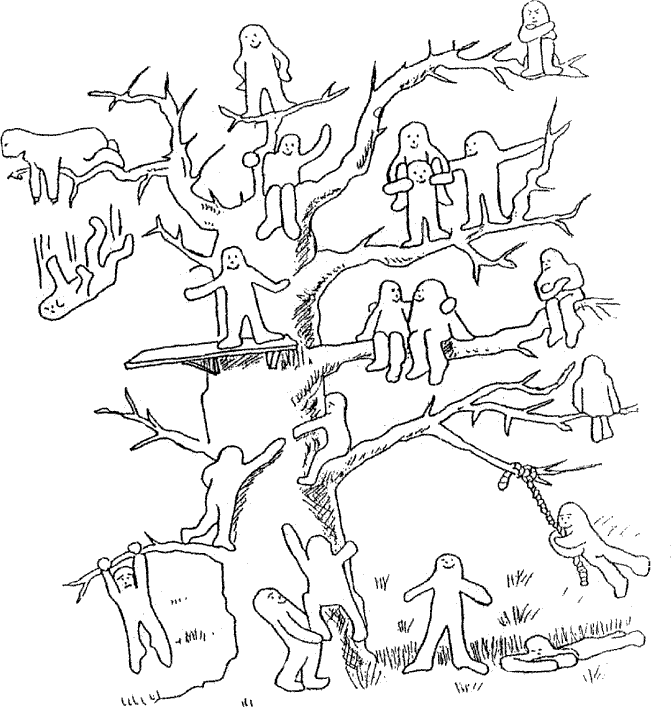 Для удобства объяснения каждой фигурке присвоен свой номер.Выбор позиции № 1, 3, 6, 7 характеризует установку на преодоление препятствий.№ 2, 11, 12, 18, 19 — общительность, дружескую поддержку.№	4	—	устойчивость	положения	(желание	добиваться	успехов,	не преодолевая трудности).№ 5 — утомляемость, общая слабость, небольшой запас сил, застенчивость.№ 9 — мотивация на развлечения.№ 13, 21 — отстраненность, замкнутость, тревожность.№ 8 — отстраненность от учебного процесса, уход в себя.№ 10, 15 — комфортное состояние, нормальная адаптация.№ 14 — кризисное состояние, «падение в пропасть».Позицию	№	20	часто	выбирают	как	перспективу	с	завышенной самооценкой и установкой на лидерство. Следует заметить, что позиции № 16 дети не всегда понимают как позицию «человечка, который несет на себе человечка № 17», а склонны видеть в ней человека, поддерживаемого и обнимаемого другим. Приложение 2Итоговая диагностика (последний день смены):Близится к концу время нашей встречи. Подводя ее итоги, мы хотим задать тебе некоторые вопросы. Надеемся на помощь.- Понравилось ли тебе в лагере?Что тебе не понравилось?Какие из мероприятий лагеря понравились тебе больше всего?Что увлекательное и интересное тебе запомнилось в лагере? Твоимдрузьям? (твое мнение)Что обязательно должно быть в лагере?Сбылись ли твои ожидания от пребывания в лагере? 	Как ты считаешь, в лагере должен быть:а) завтрак и обед; 	 б) только обед.  		Какие мероприятия ты будешь рад увидеть в лагере в следующем году?Было ли скучно в лагере? 	Жалеешь ли ты о чем-то, что произошло за время пребывания в лагере?Что для тебя было самым интересным в лагере?Участие в конкурсахСпортивные мероприятияЭкскурсииВстречи с интересными людьмиДругоеКакие новые способности ты раскрыл в себе в лагере?СпортивныеПодвижные игрыТворческие мастерскиеЗатрудняюсь ответитьЖалеешь ли ты о том, что закончилась смена в лагере?Что бы ты хотел(а) пожелать себе?Что бы ты хотел(а) пожелать другим ребятам?_Что бы ты хотел(а) пожелать воспитателям?– Закончи предложения:Я рад, чтоМне жаль,что	 Я надеюсь, чтоМожно ли сказать, что ты чему-то научился в лагере?  	Кому и за что ты бы хотел (мог) бы сказать «спасибо!»:СПАСИБО!за		 (КОМУ?) 		СПАСИБО!за		 (КОМУ?) 		СПАСИБО!за		 (КОМУ?) 		СПАСИБО!за	Полное название программыДополнительная общеобразовательная общеразвивающая программа лагеря дневного пребывания «Солнцеград» смена«В поисках сокровищ СОЛНЦЕГРАДА».1.Вид программы:интегрированная, модульная2.Направленность дополнительногообразования программысоциально-гуманитарная3.Виды деятельности или направления работы в лагереОсновные направления работы в лагере:отдых и оздоровление детей;образовательная деятельность;духовно-нравственное, патриотическое воспитание и формирование общей культуры;формирование культуры здорового и безопасного образа жизни;формирование и развитие творческих способностей.4.Цель, задачи программы       Цель программы: сохранение и укрепление физического и психического здоровья  детей.Задачи: Обучающие:формировать ЗУН в соответствии с выбранным образовательным модулем (ДПИ, конструирование, опытническая деятельность);формировать	 знания о культурном наследии страны, области и родного села;формировать знания о культуре здорового и безопасного образа жизни.Воспитательные:формировать	привычку здорового образа  жизни;воспитывать чувства патриотизма, любви и гордости за достижения людей родной страны, края;воспитывать чувство взаимопомощи, любознательности, уважения к мнению другого человека, коллективизма;прививать трудолюбие, аккуратность, усидчивость и умение объективно оценивать результаты собственной деятельности;воспитывать у детей положительные морально-волевые качества;воспитывать социальную активность детей,  гражданские качества личности.Развивающие:развивать интерес	к познавательной деятельности;развивать духовно-нравственные ценности;развивать творческие способности;развивать  быстроту, ловкость, самостоятельность, находчивость,  доставляя  детям радость физической активности и самореализации; развивать	коммуникативные способности,  умения жить	в коллективе и  самоутверждаться.5.Ожидаемые результатыПредполагаемые результаты:Предметные результаты:расширение знаний по предложенным образовательным модулям, расширение знаний о культурном наследии страны, края, родного села.Личностные результаты:проявление лидерских качеств и умений работать в команде;проявление желания к физической активности;проявление творческих способностей; проявление социальной активности детей, гражданских качеств личности.Метапредметные результаты:проявление	интереса	к	познавательной деятельности;сформированная	привычка	ведения здорового образа жизни;проявление коммуникативных способностей (сформированные умения жить в коллективе и самоутверждаться).6.Целевая аудитория программы (длякого предназначена программа,37 детей в возрасте 7-15 лет из разных социальных категорийвозрастной контингент, предполагаемое количество,география участников)7.Этапы и сроки реализациипрограммы, количество смен1 смена (с 06.06.2022 по 27.06.2022)продолжительностью 21 день8.Краткое содержание программы с описанием игровой моделивзаимодействия участников сменыПрограмма реализуется через игровую модель телевизионной игры «Форд - Боярд». На время лагерной смены здание МАУ ДО «Викуловский Центр творчества» превращается в старинный замок со своими тайнами и загадками, дети - в жителей замка, охраняет замок старец Фура (начальник лагеря) и Волшебники замка (ПДО).По легенде ребятам нужно найти ключ от сокровищницы, на протяжении всей смены предстоит  выполнить  ряд заданий-испытаний, чтобы прийти к цели и открыть сокровищницу замка. В помощь команде каждый ребёнок может вести свой личный зачёт — зарабатывать золотые монеты, отгадывая загадки и выполняя различные задания. Каждый день одна из команд, набравшая большее количество монет, получает ключ и часть карты с подсказками. Целью игры — собрать  как можно больше ключей, сложить карту и найти сокровищницу «Солнцеграда».9.Полное и краткое официальное название организацииМуниципальное автономное учреждение дополнительного образования«Викуловский Центр творчества»,МАУ ДО «ВЦТ»10.Почтовый адрес, телефон с указанием кода населенного пункта, электронный адрес организации, авторов-разработчиков627570, Тюменская область, Викуловский район, с.Викулово, К-Маркса, д. 30,тел.: 8(34557) 2-33-73e-mail: wtynh30@mail.ru, kochanovaekaterina@mail.ru11.Ф.И.О. руководителя организацииВасильева Татьяна Юрьевна12.Авторы программы (Ф.И.О полностью и должность);контактные телефоныКочанова Екатерина Тимофеевна, педагог- организатор, тел.:8(34557)2-43-5813.Место реализации программы суказание адреса627570, Тюменская область, Викуловский район,с.Викулово, К-Маркса, д. 3014.Имеющийся опыт реализациипрограммы и дата её создания-15.Финансовое обеспечение проектаСредства муниципального бюджета, средства родителей (софинансирование),средства учреждения16.Перечень организаторов программы, а также социальных, интеллектуальных и экономических партнеров (при наличии)МАУ ДО «Детско-юношеская спортивная школа «Спринт» (договор о сетевом взаимодействии и сотрудничестве от 01.03.2021 № 3),МАУК «Центр культуры и досуга» (договор о сетевом взаимодействии и сотрудничествеот 01.01.2020 № 2)17.Особая информация и примечания-               6 июня«Открытие смены«В поисках сокровищ СОЛНЦЕГРАДА»Встреча детейЛинейка открытие лагерной смены «В поисках сокровищ СОЛНЦЕГРАДА».Знакомство с правилом поведения и  техники безопасности на территории лагеря.Обустройство кельи (отрядной комнаты) замка.Игры - тренинги на знакомства и сплочения коллектива.Вводная диагностика.Квест игра «Старинный замок Фура».Лобное место.7 июня         «Мы за безопасность!»Встреча детейЛинейка. Представление отрядов (Название девиз, тотем, эмблема и тд).Утренняя зарядка.Работа творческих объединений по предметам: «Опытническая деятельность», «ДПИ», «Конструирование».Игра по станциям «Мы за безопасность!»Дворовые игры.Лобное место8 июня«Форд волна»Встреча детейУтренняя зарядка.Линейка, задание старца Фура.Работа творческих объединений по предметам: «Опытническая деятельность», «ДПИ», «Конструирование».Эстафета «Вода - чудо природы».Дворовые игры.Лобное место.9 июня«Сказочный турнир»Встреча детейУтренняя зарядка.Линейка, задание старца Фура.Работа творческих объединений по предметам: «Опытническая деятельность», «ДПИ», «Конструирование».Посещение Районной библиотеки.Викторина «Ох уж эти сказочки».Подготовка к празднику «Народные гулянья».Лобное место.10 июня«Народные гулянья замка»Встреча детейУтренняя зарядка.Линейка, задание старца Фура.Праздничное оформление Центра к празднику 12 июня - День России.Праздник «Народные гулянья».«Народный заигрыш» - русские народные игры и состязания.Лобное место.14 июня«Лейся, песня»Встреча детейУтренняя зарядка.Линейка, задание старца Фура.Работа творческих объединений по предметам: «Опытническая деятельность», «ДПИ», «Конструирование».Подготовка к мероприятию «Рыцарь-шоу».Музыкальная игра «Угадай мелодию».Дворовые игры.Лобное место.15 июня«Рыцарь-шоу»Встреча детейУтренняя зарядкаЛинейка, задание старца Фура.Работа творческих объединений по предметам: «Опытническая деятельность», «ДПИ», «Конструирование».Промежуточная диагностика.Мероприятие «Рыцарь-шоу».Подготовка к мероприятию «Бал маскарад»Дворовые игры.Лобное место.16 июня«Спортивный турнир»Встреча детейУтренняя зарядка.Линейка, задание старца Фура.Работа творческих объединений по предметам: «Опытническая деятельность», «ДПИ», «Конструирование».Спортивное мероприятие «Зарница».Подготовка к мероприятию Бал Маскарад».Дворовые игр.Лобное место.17 июня«Бал Маскарад»Встреча детейУтренняя зарядка.Линейка, задание старца Фура.Праздник «Бал Маскарад».Подготовка к мероприятию «Путешествие в каменный век замка СОЛНЦЕГРАД».Дворовые игры.Лобное место.20 июня«Путешествие в каменный век замка СОЛНЦЕГРД»Встреча тенейУтренняя зарядка.Линейка, задание старца Фура.Проведение мероприятия «Путешествие в каменный век замка СОЛНЦЕГРД».Подготовка «Слёту нечисти».Дворовые игры.Лобное место.21 июня«Испытание Мэтра  Теней»Встреча детейУтренняя зарядка.Линейка, задание старца Фура. Работа творческих объединений по предметам: «Опытническая деятельность», «ДПИ», «Конструирование».Интеллектуально-костюмированное мероприятие  «Слёт нечисти», «Комната страха».Дворовые игры.Лобное место.22 июня«День Памяти»Встреча детейУтренняя зарядка.Линейка, задание старца Фура.Возложение цветов у Мемориала Славы погибших в ВОВ.Экскурсия в музей на выставку «Зал исторической правды ВОВ»Интеллектуальная игра «Своя игра»Дворовые игры.Лобное место.23 июня«Кино-Ляп»Встреча детейУтренняя зарядка.Линейка, задание старца Фура.Работа творческих объединений по предметам: «Опытническая деятельность», «ДПИ», «Конструирование».Показ Видео – проектов «Я и лагерь СОЛНЦЕГРАД».Подготовка к концерту «Минута славы жителей замка».Дворовые игры.Лобное место24 июня«Минута славы жителей замка»Встреча детейУтренняя зарядка.Линейка, задание старца Фура.Работа творческих объединений по предметам: «Опытническая деятельность», «ДПИ», «Конструирование».Концерт «Минута славы жителей замка».Дворовые игры.Лобное место.27 июняКвест - игра«Сокровище замка СОЛНЦЕГРАД»Встреча детейУтренняя зарядка.Линейка, задание старца Фура.«Аукцион недостающих деталей карты».Квест – игра «Сокровище замка СОЛНЦЕГРАД».Театрализованное мероприятие «Прощание с  замком СОЛНЦЕГРАД».ВремяМероприятия8.30 - 9.00Сбор детей, утренняя зарядка.9.00 - 9.15Утренняя линейка.9.15-10.00Завтрак.10.00 - 12.00Работа творческих объединений по предметам: «Опытническая деятельность», «ДПИ», «Конструирование».12.00 - 13.00Общелагерные мероприятия.13.00 - 14.00Обед.14.30- 15.30(до 10 лет)Дневной сон.14.30 - 15.30(старше 10 лет)Отрядные дела по плану. Социально-значимая деятельность, общественно- полезный труд.15.30 - 16.00Подвижные игры на свежем воздухе, оздоровительные процедуры.16.00 - 16.30Полдник.16.30 - 17.00Подведение итогов дня на «лобном месте».17.00Уход домой.ДисциплинаТрудоемкость (кол-во часов)Формы аттестацииОпытническая деятельность6Защита проектовКонструирование6ВыставкаДПИ6ВыставкаИтого часов (ак.)1818Наименование группыВремя проведения занятияРежим занятийОбразовательные модулиОбразовательные модулиОбразовательные модулиКоличество занятий в неделюКоличество занятий по итогу обученияНаименование группыВремя проведения занятияРежим занятийДПИКонструированиеОпытническая деятельностьКоличество занятий в неделюКоличество занятий по итогу обученияИскатели 111.00-12.303 раза в неделю по 2 академ. часа07.06.202208.06.202209.06.20226 академ. часов18 академ. часовИскатели 111.00-12.303 раза в неделю по 2 академ. часа14.06.202215.08.202216.06.20226 академ. часов18 академ. часовИскатели 111.00-12.303 раза в неделю по 2 академ. часа21.06.202223.06.202224.06.20226 академ. часов18 академ. часовИскатели 211.00-12.303 раза в неделю по 2 академ. часа09.06.202207.06.202208.06.20226 академ. часов18 академ. часовИскатели 211.00-12.303 раза в неделю по 2 академ. часа16.06.202214.06.202215.06.20226 академ. часов18 академ. часовИскатели 211.00-12.303 раза в неделю по 2 академ. часа24.06.202221.06.202223.06.20226 академ. часов18 академ. часовИскатели 311.00-12.303 раза в неделю по 2 академ. часа08.06.202209.06.202207.06.20226 академ. часов18 академ. часовИскатели 311.00-12.303 раза в неделю по 2 академ. часа15.06.202216.06.202214.06.20226 академ. часов18 академ. часовИскатели 311.00-12.303 раза в неделю по 2 академ. часа23.06.202224.06.202221.06.20226 академ. часов18 академ. часов№п/пНаименование раздела, темыКоличество часовКоличество часовКоличество часовФормы организации занятийФормы аттестации (контроля)№п/пНаименование раздела, темыТеорияПрактикаВсегоФормы организации занятийФормы аттестации (контроля)1.1.Введение в образовательную программу.112Аудиторная лабораторная работаПедагогическое наблюдение1.2.Физика без формул»112Аудиторная лабораторная работаПедагогическое наблюдение1.3.Занимательная химия112Аудиторная лабораторная работаЗащита проектовИтого часов:Итого часов:336Аудиторная лабораторная работаЗащита проектов№п/пНаименование раздела, темыКоличество часовКоличество часовКоличество часовФормы организации занятийФормы аттестации (контроля)№п/пНаименование раздела, темыТеорияПрактикаВсегоФормы организации занятийФормы аттестации (контроля)1.1.Инструктаж по технике безопасности. Демонстрация средств виртуальной реальности.112Аудиторное занятие, творческая мастерскаяПедагогическое наблюдение1.2.Конструирование VR  устройства по имеющимся шаблонам.112Аудиторное занятие, творческая мастерскаяПедагогическое наблюдение1.3.Установка приложений виртуальной реальности  на устройство, доработка.112Аудиторное занятие, творческая мастерскаяВыставкаИтого часов:Итого часов:336Аудиторное занятие, творческая мастерскаяВыставка№п/пНаименование раздела, темыКоличество часовКоличество часовКоличество часовФормы организации занятийФормы аттестации (контроля)№п/пНаименование раздела, темыТеорияПрактикаВсегоФормы организации занятийФормы аттестации (контроля)1.1.Инструктаж по технике безопасности. Знакомство с историей возникновения браслетов и их значения в жизни человека.112Аудиторное занятие, творческая мастерскаяПедагогическое наблюдение1.2.Изготовление браслета оберега.112Аудиторное занятие, творческая мастерскаяПедагогическое наблюдение1.3.Доработка изделия.112Аудиторное занятие, творческая мастерскаяВыставкаИтого часов:Итого часов:336Аудиторное занятие, творческая мастерскаяВыставка№ п/пНаименованиеКоличество (шт.)1.Комнаты отряда32.Спальни23.Игровая площадка34.Актовый зал15.Столовая16.Музыкальный центр37.Видеопроектор18.Мячи для игры (большие)49.Мячи для игры (малые)410.Скакалки711.Обручи1012.Шахматы, шашки413.Гимнастические коврики2014.Гимнастические палки1015.Кегли1616.Конусы1817.Самокаты218.Гимнастические скамейки219.Ножницы3720.Настольные игры «Монополия», «Данетки»,«Ответь за 5 секунд», «Лото», «Имандженариум»21Мерные ложки.1322Средство для мытья посуды.323Дрожжи.324Перекись водорода.925Жидкое мыло.326Марганцовка.627Красители.928Лабораторная посуда.1328Комплект для изготовления очков виртуальной реальности.3730Набор для плетения браслетов.3731Ватман1032Гуашь933Клей карандаш.1534Скотч936Шоколадные монеты10039Бумага А4540Бумага А4 Радуга5№Наименования мероприятияНаправление воспитательной работыФормы проведениясроки проведения1Дворовые игрыформирование культуры здорового и безопасного образа жизниподвижные игрыв течении всей смены2Задание Старца Фураформирование культуры здорового и безопасного образа жизниподвижные игры, квесты и тд.в течении всей смены3Утренняя зарядкаформирование культуры здорового и безопасного образа жизниЗарядкав течении всей смены4«Старинный замок Фура»формирование культуры здорового и безопасного образа жизниКвест - игра06.06.2022г.5«Мы за безопасность!»формирование культуры здорового и безопасного образа жизниИгра по станциям07.08.2022г.7«Вода –чудо природы»формирование культуры здорового и безопасного образа жизниЭстафета08.06.2022г.8«Народные Заигрыши»формирование культуры здорового и безопасного образа жизниРусские народные игры и состязания10.08.2022г.9«Зарница»формирование культуры здорового и безопасного образа жизниСпортивная игра16.06.2022г.10Задание Старца Фурадуховно-нравственное, гражданско-патриотическое воспитание, формирование общей культуры поведения.Интеллектуальные задания, викторины, загадки и тдв течении всей смены11«Ох уж эти сказочки»духовно-нравственное, гражданско-патриотическое воспитание, формирование общей культуры поведения.Викторина09.06.2022г.12«Народные гулянья»духовно-нравственное, гражданско-патриотическое воспитание, формирование общей культуры поведения.Концерт10.06.2022г.13«Рыцарь – шоу»духовно-нравственное, гражданско-патриотическое воспитание, формирование общей культуры поведения.Турнир14.06.2022г14Экскурсия в музей на выставку «Зал исторической Правды ВОВ»духовно-нравственное, гражданско-патриотическое воспитание, формирование общей культуры поведения.Экскурсия22.06.2022г.15Задание Старца Фураформирование и развития творческих способностейИнтеллектуальные задания, викторины, загадки и тдв течении всей смены16«Угадай мелодию»формирование и развития творческих способностейМузыкальная игра14.06.2022г.17«Бал Маскарад»формирование и развития творческих способностейКонцерт17.06.2022г.18«Путешествие в каменный век замка СОЛНЦЕГРАД»формирование и развития творческих способностейТеатрализованная Квест-игра20.06.2022г.19«Слёт нечестии»формирование и развития творческих способностейТеатрализованное представление21.06.2022г.20«Комната страха»формирование и развития творческих способностейИнтеллектуальные задания21.06.2022г.21«Своя игра»Интеллектуальная игра22.06.2022г22«Я и лагерь СОЛНЦЕГРАД»Показ видео проектов23.06.2022г.23«Минута славы жителей замка»Концерт24.06.2022г.24«Сокровище замка СОЛНЦЕГРАД»Квест – игра27.06.2022г.